Challenge 4 – Treasure MapYou find your boat and set sail for Laugh Tale Island. You are sure you will reach the treasure soon!But when you pull your instructions out of your pocket, they are all torn up. You can’t tell what order they should be in. You need to arrange them correctly or you will never find the island!Challenge:1). Write the order of the instructions (1, 2, 3, 4, 5).2). Draw the route to Laugh Tale Island on your treasure map.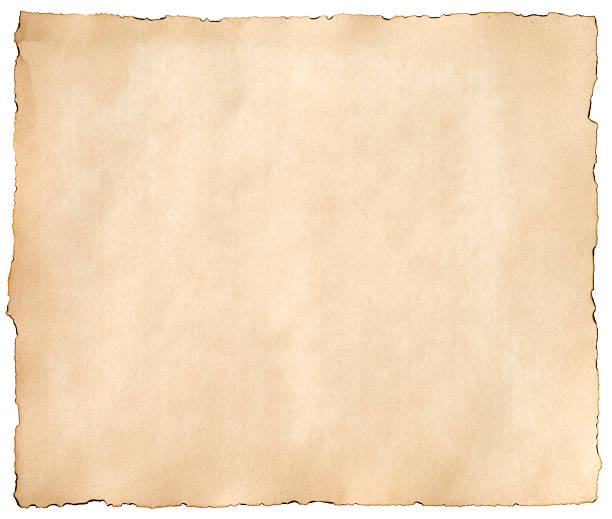 ____	Once you have passed them, sail east. Keep going until you reach a place of storms. Go no further! Never enter the storm!____	After the third island, head south to a place of strange statues where the treasure waits for you.____	The only way you can now sail is west. Continue past three islands. ____	You must start just to the west of a place where fire comes a mountain. Sail north until you go between 2 large rocks.____	With the bad weather on your right, head north as far as you can go.